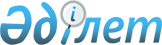 Тұрғын үй көмегiн көрсетудiң мөлшерiн және тәртiбiн бекiту туралы
					
			Күшін жойған
			
			
		
					Оңтүстік Қазақстан облысы Арыс қалалық мәслихатының 2011 жылғы 21 сәуірдегі N 43/269-IV Шешімі. Оңтүстік Қазақстан облысы Арыс қаласының Әділет басқармасында 2011 жылғы 17 мамырда N 14-2-108 тіркелді. Күші жойылды - Оңтүстік Қазақстан облысы Арыс қалалық мәслихатының 2012 жылғы 13 маусымдағы N 4/30-V шешімімен      Ескерту. Күші жойылды - Оңтүстік Қазақстан облысы Арыс қалалық мәслихатының 2012.06.13 N 4/30-V шешімімен.

      Қазақстан Республикасының 1997 жылғы 16 сәуiрдегi "Тұрғын үй қатынастары туралы" Заңының 97 бабы 2 тармағына, Қазақстан Республикасының 2001 жылғы 23 қаңтардағы "Қазақстан Республикасындағы жергiлiктi мемлекеттiк басқару және өзiн-өзi басқару туралы" Заңының 6 бабына, "Нормативтiк құқықтық актiлер туралы" Заңының 40 бабы 2 тармағының 4) тармақшасына және Қазақстан Республикасы Үкiметiнiң 2009 жылғы 14 сәуiрдегi № 512 қаулысымен бекiтiлген Әлеуметтiк тұрғыдан қорғалатын азаматтарға телекоммуникация қызметтерiн көрсеткенi үшiн абоненттiк төлемақы тарифінің көтерiлуiне өтемақы төлеудiң ережесiне, Қазақстан Республикасы Үкiметiнiң 2009 жылғы 30 желтоқсандағы № 2314 қаулысымен бекiтiлген Тұрғын үй көмегiн көрсету ережесiне сәйкес, Арыс қалалық мәслихаты ШЕШТI:



      1. Қоса берiлiп отырған Арыс қаласында аз қамтамасыз етiлген отбасыларға (азаматтарға) тұрғын үй көмегiн көрсетудiң мөлшерi және тәртiбi бекiтiлсiн.



      2. "Тұрғын үй көмегiн көрсетудiң мөлшерiн және тәртiбiн бекiту туралы" Арыс қалалық мәслихаттың 2010 жылғы 19 наурыздағы № 32/203-IV (Нормативтiк құқықтық актiлердi мемлекеттік тiркеу тiзiлiмiнде № 14-2-93 тiркелген, 2010 жылғы 15 мамырдағы "Арыс ақиқаты" газетiнiң 22 санында жарияланған) шешiмiнiң күшi жойылды деп танылсын.



      3. Осы шешiм алғаш рет ресми жарияланған күнiнен бастап он күнтiзбелiк күн өткен соң қолданысқа енгiзiледi.      Қалалық мәслихат сессиясының төрағасы      Ә.Жарымбет      Қалалық мәслихат хатшысы                   Ө.Керiмқұлов

Арыс қалалық мәслихатының

21 сәуір 2011 жылғы № 43/269-IV

шешімімен бекітілген       Арыс қаласында аз қамтамасыз етілген отбасыларға (азаматтарға) тұрғын үй көмегін көрсетудің мөлшері және тәртібі 

      1. Тұрғын үй көмегін көрсету тәртібі      1. Тұрғын үй көмегі жергілікті бюджет қаражаты есебінен осы елді мекенде тұрақты тұратын аз қамтамасыз етілген отбасыларға (азаматтарға):

      жекешелендірілген тұрғын үй - жайларда (пәтерлерде) тұратын немесе мемлекеттік тұрғын үй қорындағы тұрғын үй – жайларды (пәтерлерді) жалдаушылар (қосымша жалдаушылар) болып табылатын отбасыларға (азаматтарға) кондоминиум объектісінің ортақ мүлкін күрделі жөндеу және (немесе) күрделі жөндеуге қаражат жинақтауға арналған жарналарға;

      тұрғын үйдің меншік иелері немесе жалдаушылары (қосымша жалдаушылары) болып табылатындарға коммуналдық қызметтерді тұтынуға;

      байланыс саласындағы заңнамада белгіленген тәртіппен тұрғын үйдің меншік иелері немесе жалдаушылары (қосымша жалдаушылары) болып табылатын отбасыларға (азаматтарға) телекоммуникация желісіне қосылған телефон үшін абоненттік төлемақының ұлғаюы бөлігінде байланыс қызметтеріне;

      жергілікті атқарушы орган жеке тұрғын үй қорынан жалға алған тұрғын үйді пайдаланғаны үшін жалға алу төлемақысына төлеуге беріледі.

      Тұрғын үй көмегі телекоммуникация желісіне қосылған телефон үшін абоненттік төлемақының, тұрғын үйді пайдаланғаны үшін жалға алу ақысының ұлғаюы бөлігінде кондоминиум объектілерінің ортақ мүлкін күрделі жөндеуге және (немесе) күрделі жөндеуге қаражат жинақтауға арналған жарналарға, коммуналдық қызметтер мен байланыс қызметтерін тұтынуға нормалар шегінде ақы төлеу сомасы мен отбасының осы мақсаттарға жұмсаған, жергілікті өкілді органдар белгілеген шығыстарының шекті жол берілетін деңгейінің арасындағы айырма ретінде айқындалады.

      Тұрғын үйді ұстау мен коммуналдық қызметтерді пайдалануға, кондоминиум объектісінің ортақ мүлкін күрделі жөндеуге және (немесе) күрделі жөндеуге қаражат жинақтауға арналған жарналарға, тұрғын үйді жалға алу ақысын төлеуге сонымен қоса, телекоммуникация желісіне қосылған телефонға абоненттік төлемақы тарифінің көтерілуіне ақы төлеу отбасының (адамның) жиынтық табысының 20 пайызы мөлшерінде белгіленеді.

      Жеке меншігінде бірден артық тұрғын үйі (пәтері) бар отбасылар немесе тұрғын үйді (пәтерді) жалға берушілер тұрғын үй көмегін алу құқығын жоғалтады.

      Аз қамтамасыз етілген отбасылардың (азаматтардың) тұрғын үй көмегін есептеуге қабылданатын шығыстарды жоғарыда көрсетілген бағыттардың әрқайсысы бойынша шығыстардың сомасы ретінде айқындалады.

      2. Тұрғын үй көмегін тағайындау үшін азамат (отбасы) (бұдан әрі-өтініш беруші) тұрғын үй көмегін тағайындауды жүзеге асыратын уәкілетті органға (бұдан әрі-уәкілетті орган) өтініш береді және мынадай құжаттарды ұсынады:

      өтініш берушінің жеке басын куәландыратын құжаттың көшірмесі;

      тұрғын үйге құқық беретін құжаттың көшірмесі;

      азаматтарды тіркеу кітабының көшірмесі;

      азаматтың (отбасының) табысын растайтын құжаттар;

      кондоминиум объектісінің ортақ мүлкін күрделі жөндеуге арналған нысаналы жарнаның мөлшері туралы шот;

      жергілікті атқарушы органмен (тұрғын үй инспекциясымен) келісілген, пәтерлердің меншік иелері мен жалдаушылардың (қосымша жалдаушылардың) жалпы жиналысында бекітілген кондоминиум объектісінің ортақ мүлкін күрделі жөндеудің жекелеген түрлерін жүргізуге арналған шығыстар сметасы негізінде кондоминиум объектісін басқару органы ұсынатын және мөрмен, кондоминиум объектісін басқару органы басшысының қолымен расталған кондоминиум объектісінің ортақ мүлкін күрделі жөндеуге қаражат жинақтауға арналған ай сайынғы жарналардың мөлшері туралы шот;

      коммуналдық қызметтерді тұтыну шоттары;

      телекоммуникация қызметтері үшін түбіртек-шот немесе байланыс қызметтерін көрсетуге арналған шарттың көшірмесі;

      тұрғын үйді пайдаланғаны үшін жергілікті атқарушы орган берген жалдау ақысының мөлшері туралы шотты тапсырады.

      3. Уәкілетті органға құжаттардың түпнұсқалары және көшірмелері ұсынылады.

      Салыстырғаннан кейін құжаттардың түпнұсқалары өтініш берушіге қайтарылады.

      Уәкілетті органның қызметкерлерімен куәландырылған құжаттардың көшірмелері іске тіркеледі.

      4. Уәкілетті орган тұрғын үй көмегін тағайындау үшін қажет құжаттарды беру күннен бастап күнтізбелік он бес күн ішінде, ал егер ақпаратты өзге субъектілерден, лауазымды тұлғалардан алу қажет болған жағдайда күнтізбелік отыз күн ішінде тұрғын үй көмегін тағайындау немесе тағайындаудан бас тарту жөнінде шешім қабылдайды, оның бір данасы өтініш берушіге беріледі.

      5. Тұрғын үй көмегі өтініш берілген айдан бастап ағымдағы жылдың соңына дейін (31 желтоқсанға дейін) тағайындалады, табыстар және осы тұрғын үйде отбасы құрамының тіркелуі жөніндегі мәліметтер тоқсан сайын ұсынылады.

      6. Тұрғын үй көмегін алушы тұрғын үй көмегін төлеу мөлшерінің өзгеруіне негіз бола алатын мән-жайлары, сондай-ақ олардың дұрыс есептелмегені туралы уәкілетті органға хабарлайды.

      7. Тұрғын үй көмегі мөлшеріне ықпал ететін мән-жайлар туындаған жағдайда, өзгерістер енгізілген айдан кейінгі айдан бастап қайта есептеледі.

      8. Өтініш беруші жалған мәлімет беру арқылы заңсыз тұрғын үй көмегін тағайындауға жол бергені айқындалған жағдайда, тұрғын үй көмегін төлеу оны тағайындау мерзіміне тоқтатылады.

      Артық төленген сомалар бюджетке қайтарылады, ал алушы өз еркімен қайтарудан бас тартқан жағдайда, уәкілетті орган аударылған төлемдерді Қазақстан Республикасының заңнамасында белгіленген тәртіпте төлетеді.

      9. Жалғыз тұратын тұрғын үй көмегін алушы қайтыс болған жағдайда, тұрғын үй көмегін төлеу қайтыс болған айдан кейінгі айдан бастап тоқтатылады.

      Тұрғын үй көмегін алушы отбасы мүшесінің бірі қайтыс болған жағдайда, қайтыс болған айдан кейінгі айдан бастап қайта есептеу жүргізіледі.

      Қайтыс болғанға байланысты төлемдерді тоқтату немесе қайта есептеу уәкілетті органмен әділет органдарынан ай сайын сұратып алатын қайтыс болған адамдардың тізімдері негізінде немесе отбасы мүшелері беретін мәліметтер бойынша жүргізіледі.

      10. Тұрғын үй көмегін көрсету мәселелері жөнінде туындаған келіспеушіліктер әлеуметтік көмек көрсету жөніндегі қалалық комиссияның қарауына шығарылады немесе Қазақстан Республикасының қолданыстағы заңнамасына сәйкес шешіледі. 

2. Тұрғын үй көмегін көрсету мөлшерін анықтау      11. Атаулы әлеуметтік көмекті тағайындау үшін уәкілетті органмен азаматтың (отбасының) жиынтық табысы қолданыстағы заңнамада белгіленген тәртіппен тұрғын үй көмегіне өтініш жасаған тоқсанның алдындағы тоқсанына есептеледі.

      12. Тұрғын үй көмегін тағайындау үшін уәкілетті органмен азаматтың (отбасының) жиынтық табысы тұрғын үй көмегіне өтініш жасаған тоқсанның алдындағы тоқсанына есептеледі. Тұрғын үй көмегінен басқа, отбасының жиынтық табысына кірістердің барлық түрлері есептеледі, сол кездегі белгіленген уақытқа нақты алынған ақшалай және заттай табыс түрлері есепке алынады.

      13. Азаматтың табысын растайтын құжаттарды тапсырғанда, мүгедектер және бір айдан астам стационарлық ем қабылдап жатқан тұлғаларды, күндізгі оқу нысаны бойынша оқушыларды, студенттерді, тыңдаушыларды, курсанттарды және магистранттарды, сондай-ақ 1 және 2 топтағы мүгедектерді, 16 жасқа дейінгі мүгедек балаларды, сексен жастан асқан адамдарды, жеті жасқа дейінгі балаларды күтіп бағумен айналысатын азаматтардан басқа, жұмыссыз адамдар жұмыспен қамту мәселелері жөнінде уәкілетті органынан жұмыссыз ретінде тіркелуі жөніндегі құжаттарды тапсырады.

      14. Белгіленген нормалар шегіндегі шекті жол берілетін шығыстар үлесі жиынтық табыстың 20 пайызы мөлшерінде белгіленеді.

      15. Телекоммуникациялар желісіне қосылған телефон үшін абоненттік төлемақы тарифтерінің көтерілуіне өтемақы Қазақстан Республикасы Үкіметінің 2009 жылғы 14 сәуірдегі № 512 «Әлеуметтік тұрғыдан қорғалатын азаматтарға телекоммуникация қызметтерін көрсеткені үшін абоненттік төлемақы тарифінің көтерілуіне өтемақы төлеудің кейбір мәселелері туралы» қаулысына сәйкес жүргізіледі. 

3. Тұрғын үй көмегін төлеу тәртібі      16. Кондоминиум объектісінің ортақ мүлкін күрделі жөндеуге және (немесе) күрделі жөндеуге қаражат жинақтауға арналған жарналарға, тұрғын үйді ұстауға, коммуналдық қызметтерді пайдалануға, телекоммуникация желісіне қосылған телефонға абоненттік төлемақы тарифінің көтерілуіне белгіленген мөлшерден жоғары шамада ақы төлеу жалпы негізде жүргізіледі.
					© 2012. Қазақстан Республикасы Әділет министрлігінің «Қазақстан Республикасының Заңнама және құқықтық ақпарат институты» ШЖҚ РМК
				